PRVO UDRUŽENJE RODITELJA DJECE I OMLADINE SA         SMETNJAMA U RAZVOJU - PODGORICA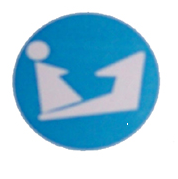 FIRST PARENT'S ASSOCIATION FOR CHILDREN AND YOUTH WITH DISABILITIES - PODGORICA____________________________________________________________________________________Adresa: Ivana Milutinovića br. 5            Tel./fah. 020 241-181 mob. 068-530-033            E-mail: rastimozajedno@yahoo.com            Sajt: www.rastimozajedno.meDatum: 21.03.2022. godine.    Saopštenje za javnostPredmet: Potpisivanje Memoranduma o saradnji između Kliničkog centra Crne Gore i NVO Prvog udruženja roditelja djece i omladine sa smetnjama u razvojuPoštovani,Ovom prilikom želimo da upoznamo javnost sa događajem koji se desio 21.03.2022. godine u prostorijama KCCG sa početkom u 9.00 časova.Naše udruženje postoji 25. godina i svojim radom i aktivnostima u nedostatku servisa podrške za život u zajednici na lokalnom nivou, organizuje različite servise podrške licima sa invaliditetom, djeci i omladini sa smetnjama u razvoju i njihovim porodicama članovima udruženja. Razvijajući kontinuirane programe socijalizacije, rehabilitacije i obrazovanja na najbolji nediskriminatorski način doprinosimo kvalitetnijem uključivanju ove djece u društvenu zajednicu.Na osnovu Javnog poziva za finansiranje nevladinih organizacija koji doprinose zaštiti lica sa invaliditetom od strane Ministarstva ekologije, prostornog planiranja i urbanizma pod nazivom „Pristupačnost objekata licima sa invaliditetom-kao načelo pri planiranju i izgradnji objekata”, gdje je jedan od ciljeva istog poboljšana primjena propisa radi povećanja opšteg nivo pristupačnosti objekata u javnoj upotrebi, finansijski je podržan program pod nazivom „Smanjenje intersekcijske diskriminacije djece sa smetnjama u razvoju, pružanjem podrške za život u zajednici putem obezbjeđenja pristupačnosti objektima u javnoj upotrebi.”U okviru ovog projekta planiramo da riješimo jedan od prioritetnih problema u oblasti zaštite djece sa smetnjama u razvoju od intereskcijske diskriminacije, kad je u pitanju nepristupačnost objekata u javnoj upotrebi. Jedna aktivnost ovog programa koja će doprinijeti ostvarivanju strateških ciljeva i zadovoljenje potreba naše ciljne grupe je rješavanje pristupačnosti objekta u javnoj upotrebi shodno Zakonu o planiranju prostora i izgradnji objekata a to je izgradnja vertikalne invalidske platforme ili lifta u KCCG, tačnije u Institutu za bolesti djece (IBD).Glavna aktivnost ovog programa je izgradnja vertikalne invalidske platforme -lifta za potrebe Instituta za bolesti djece u polikliničkom djelu glavne zgrade istog.Jedna od aktivnosti ovog programa je potpisivanje Memoranduma o saradnji sa KCCG na čelu sa uvaženom direktoricom dr Radulović Ljiljanom, što smo na opšte zadovoljstvo svih prisutnih učinili danas. Potpisivanjem Memoranduma i formalno smo počeli sa realizacijom glavne aktivnosti nabavkom lifta i ubrzanim početkom građevinskih radova na ugradnji istog.Na potpisivanju Memoranduma pored direktorice dr Radulović bili su prisutni i direktor IBD-a dr Velibor Majić i predstavnica Ministarstva ekologije, prostornog planiranja i urbanizma gđa Jelena Raičević, predsjednica Komisije za finansiranje projekata nevladinih organizacija u oblasti zaštite lica sa invaliditetom. S poštovanjem,	 Savo Knežević                                                                                                   Predsjednik udruženja________________________________________________________________________RASTIMO ZAJEDNOŽiro račun  510-1079-04 CKB banka